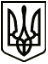 УКРАЇНАМЕНСЬКА МІСЬКА РАДАМенського району Чернігівської областіР О З П О Р Я Д Ж Е Н Н ЯВід 06 серпня 2020 року 	№ 199Щодо створення комісії по перевірці закладів освіти Менської ОТГ до 2020-2021 навчального рокуНа виконання наказу управління освіти і науки Чернігівської облдержадміністрації від 28.05.2020 р. № 165 «Про підготовку закладів та установ освіти і науки області до стабільної роботи в осінньо-зимовий період 2020/2021 років», постанови Головного державного санітарного лікаря України від 30.07.2020 № 42 та з метою забезпечення належної підготовки закладів освіти до роботи в новому навчальному році:1. Створити комісію по перевірці навчальних закладів Менської ОТГ до 2020-2021 навчального року у складі згідно додатку № 1.2. Провести 11-13 серпня 2020 року перевірку закладів освіти щодо стану готовності до нового навчального року згідно з графіком (додаток №2 до даного розпорядження).3. Контроль за виконанням розпорядження покласти на заступника міського голови з питань діяльності виконавчого комітету Менської міської ради Вишняк Тетяну Сергіївну.Міський голова 	Г.А. ПримаковДодаток № 1до розпорядження міського голови від 06.08.20 року № 199СКЛАДкомісії по перевірці закладів освіти Менської ОТГ до 2020 – 2021 навчального року Додаток № 2до розпорядження міського головивід 06.08.2020 року № 199Графік проведення перевірок закладів освіти з питань підготовки до нового навчального року11.08.2020 р. – Лісківський,  Ушнянська філія I-II ст.,  Бірківський, Семенівський  ЗЗСО І-ІІ ст., Блистівський, Стольненський ЗЗСО І-ІІІ ст., Бірківський ЗДО «Сонечко», Стольненський ЗДО «Сонечко», Семенівський ЗДО «Сонечко», Блистівський ЗДО «Ромашка», Осьмаківський ЗДО «Капітошка».12.08.2020 р. – Менський ОЗЗСО І-ІІІ ст. ім. Шевченка, Менська ДМШ, Синявський, Дягівський ЗЗСО І-ІІІ ст., Феськівський ЗЗСО I-II ст., Менський ЗДО «Дитяча академія», Менський ЗДО ім..Гагаріна, Феськівський ЗДО «Веселка», Дягівський ЗДО «Веселка», Синявський ЗДО «Дзвіночок».13.08.2020 р. – Менська гімназія, Менська станція юних техніків, Менський центр дитячої та юнацької творчості, Киселівський, Макошинський, Куковицький ЗЗСО I-III ст., Величківський ЗЗСО I-II ст. , Менський ЗДО «Сонечко», Киселівський ЗДО «Веселка»,  Макошинський ЗДО «Сонечко», Куковицький ЗДО «Дзвіночок».Вишняк Тетяна Сергіївна Заступник міського голови з питань діяльності виконкому Менської міської ради, голова комісії;Лук’яненко Ірина ФедорівнаНачальник відділу освіти Менської  міської  ради, заступник голови комісії;Кузьомка Вікторія ВасилівнаМетодист відділу освіти Менської  міської ради, секретар комісії;Агієнко Петро СергійовичНачальник господарської групи відділу освіти Менської міської ради;Кушнір Людмила МиколаївнаГоловний спеціаліст відділу державного нагляду за дотриманням санітарного законодавства Менського РУГУДПСС в Чернігівській області;Хрущ Борис ГригоровичЗавідувач Менського районного лабораторного відділення Чернігівського ОЛЦ МОЗ України (за згодою);Скоробагатько Дмитро ВолодимировичПровідний інспектор Менського РВ УДСНС України в Чернігівській області.(за згодою);Гречуха Дмитро АнатолійовичГоловний інспектор Менського РВ УДСНС України в Чернігівській області (за згодою)